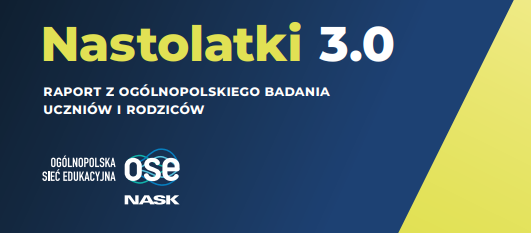 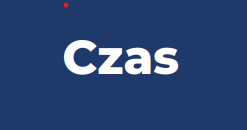 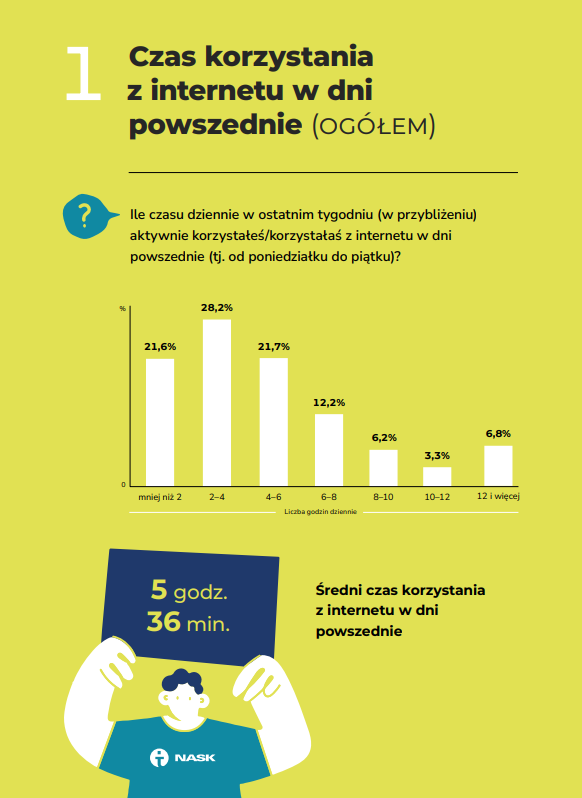 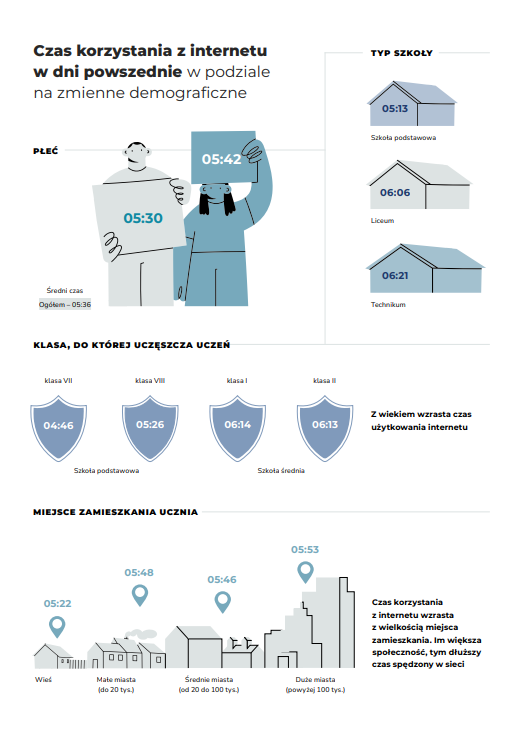 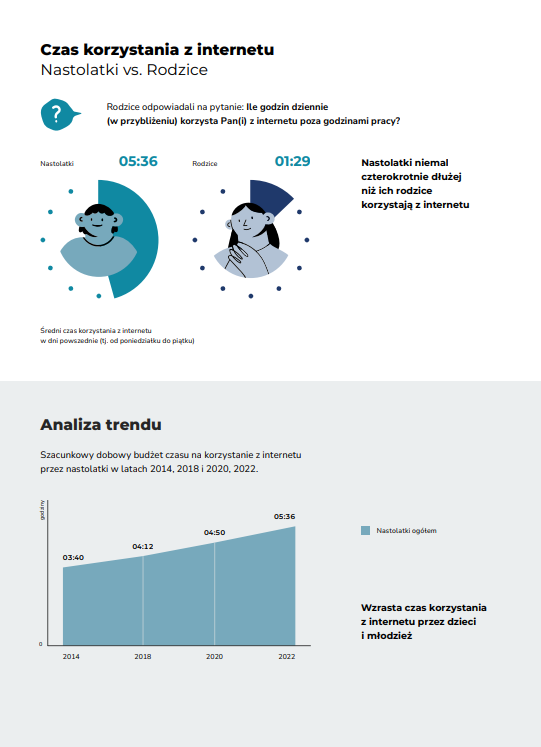 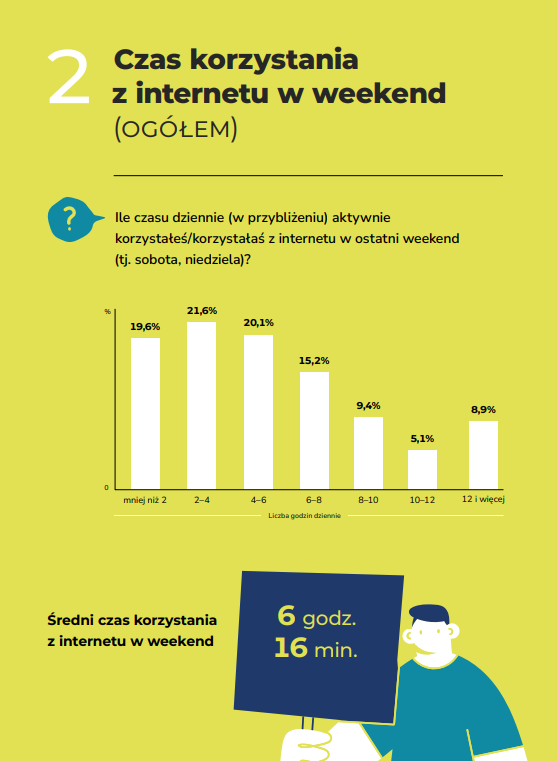 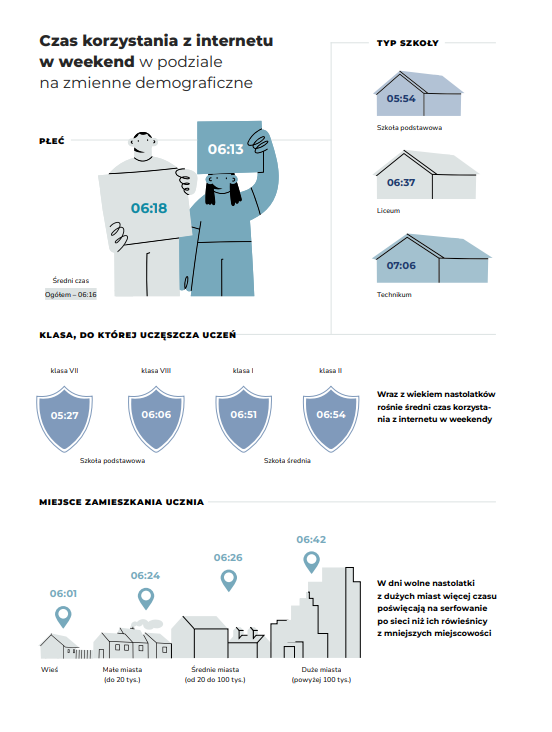 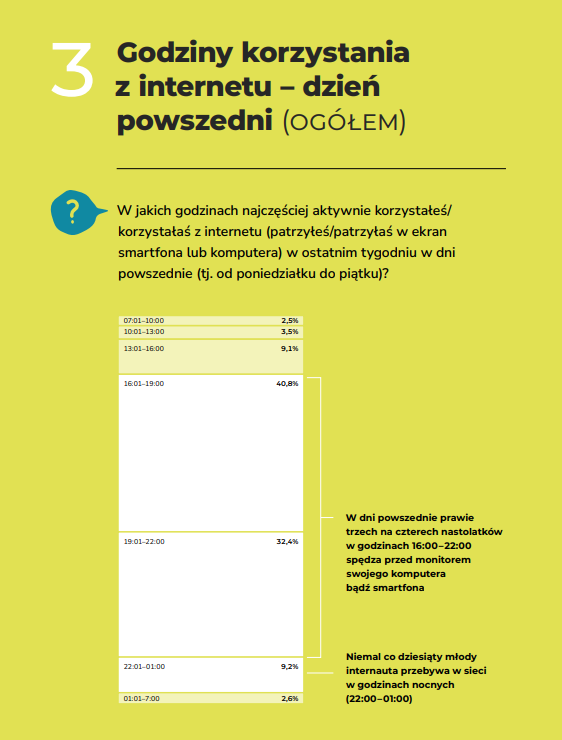 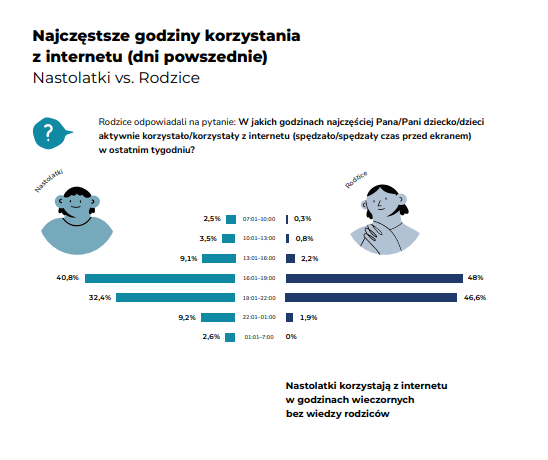 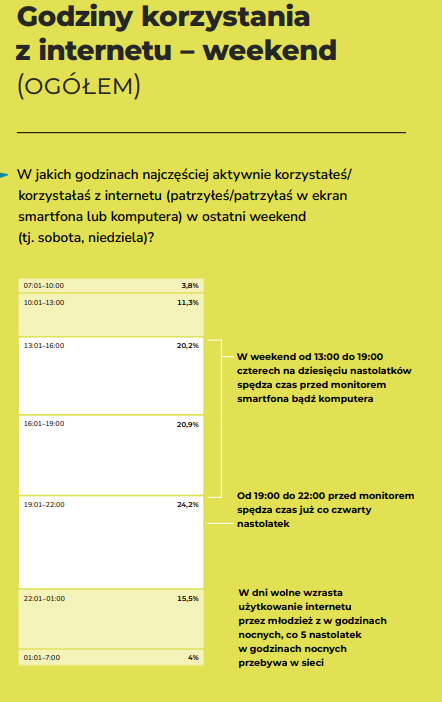 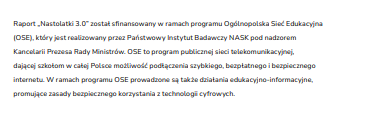 www.nask.pl